MUZEUM UMĚNÍ OLOMOUCstátní příspěvkováorganizaceDenisova 47, 771 11 OlomoucDodavatel:TRINITY ART s.r.o. Řepčínská 239/101 77900 Olomouc26874474+xxwww.muo.czčíslo objednávky NIPEZ	IDv Olomouci0005/10/2023	79822500-7	MUOLX001Z8QC 03.10.2023Dobrý den,na základě Vaší nabídky objednáváme DTP dvou publikací o třech jazykových verzích.Kroměřížský katalog mincí a medailí II - ražby salzburských arcibiskupů (česká a německá verze)Specifikace:Formát - 240 x 310 mmRozsah- 441 NS- cca 330 - 380 tiskových stranFotografie- 2970 ksZ toho úvodní texty (sazba 2 sloupce text, 1 sloupec poznámky) 64 ns; 62 snímků - A (3 sloupce):2; B (2 sloupce): 2; C (1 sloupec): 58.Z toho katalogová část (sazba 3 sloupce) 368 ns; 2908 snímků - C (1 sloupec): 2908.Z toho další texty - rejstříky, literatura atd.: 9 ns; 0 snímkůGrafický návrh, DTP, sazba,zlom CJ i NJ, úprava snímků, nátisky, 2x korektura u každé mutace.Tisková strana 235,95 vč. DPH.BANKOVNÍ SPOJENÍ:x Číslo účtu: xxBIC (SWIFT): xIČ: 75079950VYŘIZUJE:xÚČEL ZDŮVODNĚNÍ NÁKUPU:DTP dvou publikací o třech jazykových verzíchPODPIS SCHVALUJÍCÍHO:(vedoucí oddělení, referátu, odboru)xxKroměřížský hudební archiv II - Piaristická hudební sbírka (česká a anglická verze)Specifikace:Velikost 240 x 310 mmRozsah: - 126 ns; 545 snímků- cca 150 - 190 tiskových stranSnímky: 545ksZ toho úvodní texty (sazba 2 sloupce text, 1 sloupec poznámky) 25 ns; 13 snímků - A (3 sloupce):5; B (2 sloupce): 7; graf; tabulkaZ toho katalogová část (sazba 2 sloupce) 74 ns; 395 snímků incipitů; 50 snímků - B.Z toho další texty - rejstříky, literatura atd.: 27 ns; 87 snímkůGrafický návrh,DTP, sazba,zlom CJ i AJ, úprava snímků, nátisky, 2x korektura u každé mutace.Tisková strana 199,65 Kč vč. DPHPředpokládaná hodnota: 260 000,00 KčDěkujiMgr. Ondřej Zatloukalředitel Muzea umění OlomoucNa fakturu prosím uveďte číslo objednávkyPODPIS SPRÁVCE ROZPOČTU: potvrzuji, že jsem prověřil(a) připravovanou operaci ustan.§ 13 vyhlášky 416/2004 Sb.INDIVIDUÁLNÍ PŘÍSLIB KČ bez DPH:s DPH: 260 000,00 Kčxxdatum a podpisObjednávka nad 50.000 bez DPH SCHVALUJÍCÍREGISTR SMLUVxxDotaceDKRVOVÝSTAVARegistr smluvDatum: 4.10.2xElektronický podpis : 3.10.2023Certifikát autora podpisu :xSchvalujícíDatum: 3.10.2023 13:39:57xEkonomDatum: 3.10.2023 15:29:56xPříkazce operaceDatum: 4.10.2023 08:54:40xxSprávce rozpočx 4 Platnost do: 26.8.2024 ■*" "V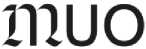 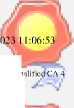 x